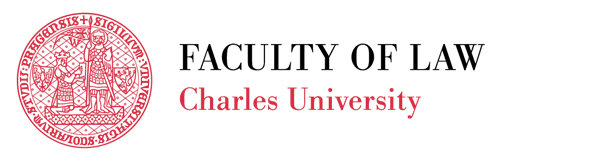 Application Form for LL.M. Study Programme _____________________________________________________For academic period starting from October 202_			┌                             ┐                                                      photo                                                                                                          └                             ┘Chosen Specialization:(Applicant´s file will be reviewed only with respect to the chosen Specialization).2) Personal Details:3) Previous University Studies:4) Emergency Contact Person:5) Language Proficiency Information:     Please indicate which languages you speak and your level of proficiency.6) In accordance with the Admission Criteria the Applicant is required to attach 
the following documents to this Application Form:I confirm that the information which I have given in this application is complete and true.I hereby grant permission to Charles University, residing in Ovocný trh 560/5, 116 36 Prague 1, company registration No.: 00216208, acting as a controller of personal data of all faculties and other parts of CU, to process my personal data: name, surname, title/s, date of birth, address of residence/correspondence, email address, previous academic records, phone number, emergency contacts, ID/passport details for the purposes of application for the LL.M. programme and for the purposes of keeping due academic records in the LL.M. agenda in electronic and/or paper file. I grant the consent for the period of 20 years and I am aware of the fact that it is not possible to remove the data retroactively from the printed materials and basic personal data of LL.M. candidates will be archived. I grant this consent based on my own and free will, acknowledge that I can anytime revoke this consent by email to llm@prf.cuni.cz.Date and place ________________	 Signature of the applicant __________________________Surname:First name:○ Specialization I – Law in Business from the European Perspective○ Specialization II – International Human Rights Law and Protection of Environment○ Specialization III – Health and Law○ Specialization IV – International Disputes Settlement○ Specialization V – Competition LawDate of birth:(DD/MM/YYYY)Gender:      female ○              male ○Place of birth: Nationality:Passport number:Permanent address:Permanent address:Address for correspondence (if different from above):Address for correspondence (if different from above):Telephone:E-mail:Name of university:Enrolled since:Major subject:Degree obtained:Name:Relationship:E-mail address:Telephone:Contact address:Contact address:CVVerified copy of the university diplomaMotivation LetterProof of efficiency in the English languageConfirmation of the payment (200 USD)List of publications (only if applicable)